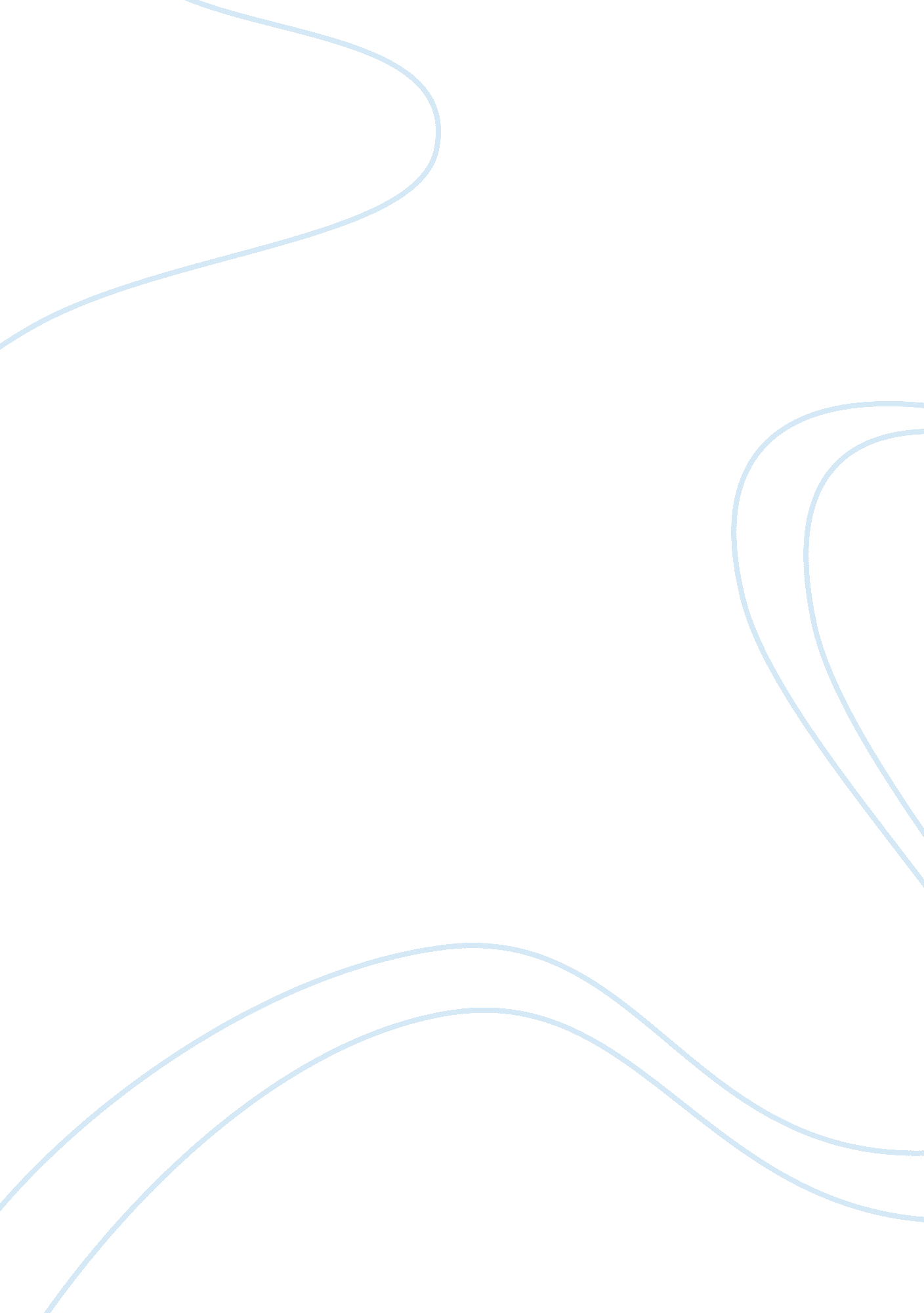 CivilizationHistory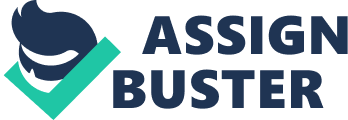 Civilization Farming Traditional farming was very good and environmental friendly since there was rare signs of environmental degradation as farmers were concerned with ecological changes. The current capital-technology intensive farming has largely led to serious environmental degradation because the farmers and scientist only focus on long term sustainability of food production and low cost food (Muttulingam Web). Technology has really contributed to monoculture through the introduction of agrochemical that has provided fertilizers, insecticides and pesticides. The ever increasing population and the current global hunger are what prompt the use of new technologies which are very harmful in the society. 
It is unfortunate that most countries have resorted to monoculture as one of the ways of producing food in large scale to feed the huge population. However, the need to maximize profit through specialization thus boosting country’s economy is the main cause of monoculture in many countries. It is evident that modernized agriculture has brought immense negative contributions in the ecological system and further extended the influence on peoples’ lives, culture, political and social status (Muttulingam Web). Mechanized farming has led to introduction of pesticides, fertilizers and even genetically Engineered Food. Nevertheless, use of fertilizers and pesticides has greatly depleted and polluted soil, water and every other useful resource used in farming thus causing serious consequences on the environment. 
Men are more important than women 
Gender is a very significant issue in our culture because it regulates social behavior. Culture generally has created an active man compared to woman by even assigning specific roles to men and others to women. Man takes control of almost every role in the society while women are just seen as a subordinate (Spielvogel 148-154). Women are expected to have vast experience in domesticity while men were protect, have authority and be their sole providers of basic needs. Sexuality and gender has been greatly influenced by our cultural and societal norms. Women are believed to be weaker sex that can only take care of children, look after their homes and serve their husbands. This is the general perspective of the public about the women role in the society. 
Individualism 
Current individualistic society values right of privacy and personal opinion is considered very important since speaking one’s mind is healthy. Transgression of norms may result into guilt feelings and the main objective of education is learning how to learn as well as characterization of task prevalent over relationship (Pearson Web). The current society value people’s time and freedom and they really enjoy freedom hence do not ask for too much personal information. Individualism focuses on the degree of interdependence a society maintains among its members and it considers whether the society’s self-image is defined in terms of “ I” or “ We”. In individualist societies, people tend to look after themselves and their immediate families unlike collective societies where people depend on “ in groups” to take care of them in exchange for loyalty (Pearson Web). Individualism sees people prefer working as individuals and are “ I” conscious unlike before civilization where focus was turned on tight social framework with less belief in individual’s right as well as “ We” conscious. 
Works Cited 
Muttulingam, Thulasi. Modern farming vs traditional farming: Should we go Back? Colombo Herald, 23 May 2011. Web. 9 June 2014. http://www. colomboherald. com/earth/modern-farming-vs-traditional-farming-should-we-go-back 
Pearson, Noel. Individualism versus Communalism. The Australian, 6 Aug. 2011. Web. 9 June 2014. http://www. theaustralian. com. au/national-affairs/opinion/individualism-versus-communalism/story-e6frgd0x-1226109346928 
Spielvogel, Jackson J. Western Civilization: A Brief History. , 2014. Print. 